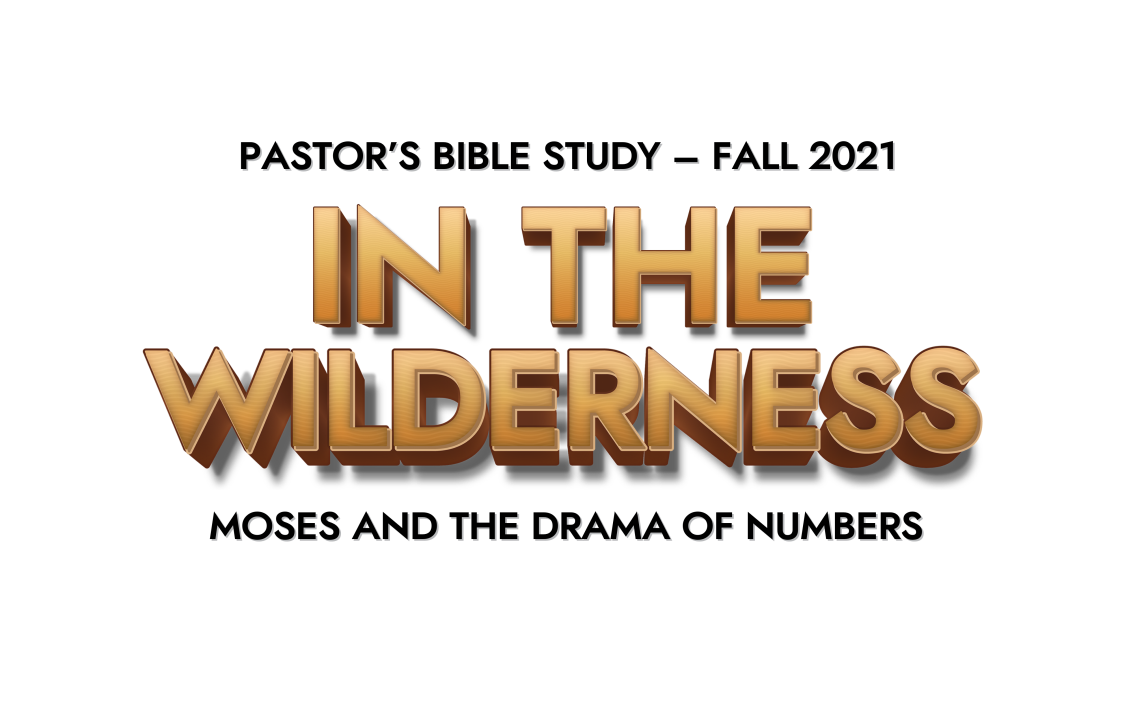 Episode 7: The Snake and the Cross—The Gospel before the GospelChapter 21Who was captured by the Canaanite king in verse one? (Numbers 21:1)What vow did Israel make to the Lord in this verse? (Numbers 21:2)How did the Lord respond to Israel’s plea in verse three? (Numbers 21:3)Where did the people of Israel become impatient? (Numbers 21:4)How did the people express their impatience against God and Moses? (Numbers 21:5)What kind of punishment did the Lord give the Israelites for being impatient? (Numbers 21:6)How did the people ask Moses to intervene on their behalf in verse seven? (Numbers 21:7)What did the Lord tell Moses to do with a snake in verse eight? (Numbers 21:8)If someone was bitten by a snake, how could he or she be healed? (Numbers 21:9)Why did Jesus make reference to this story when talking with Nicodemus (John 3:14)How does your knowledge of this story influence your understanding of John 3:16 and the nature of faith? How does this story in Numbers relate to Jesus’ words in John 12:27-33?Why can we not truly understand John 3:16 unless we understand John 3:14?What does John 3:14-15 have to say about the mission of the church?